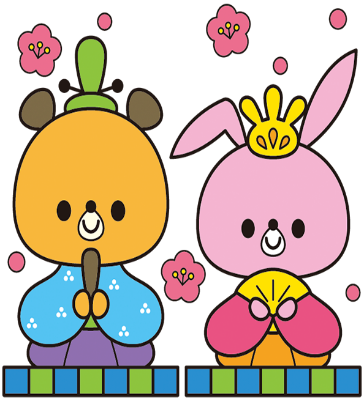 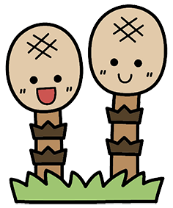 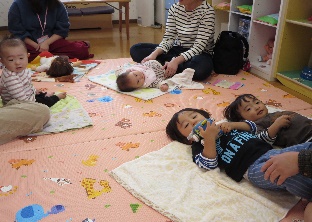 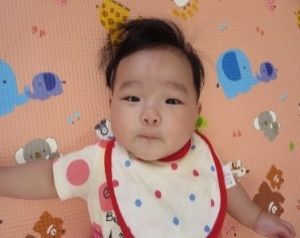 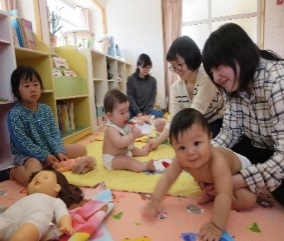 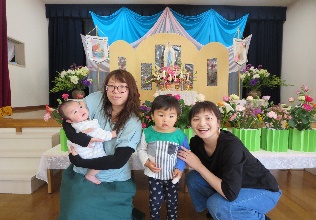 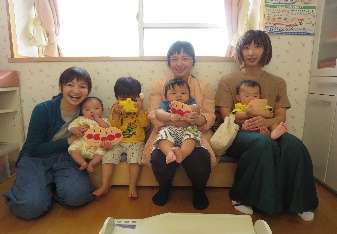 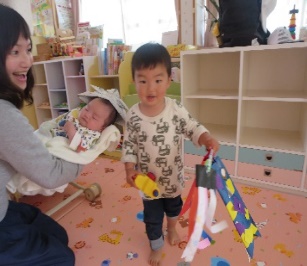 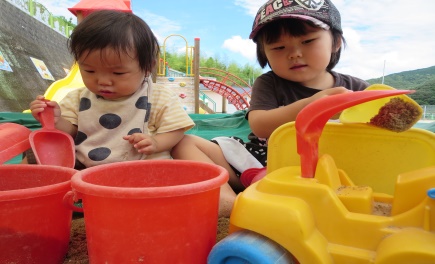 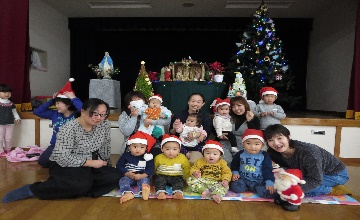 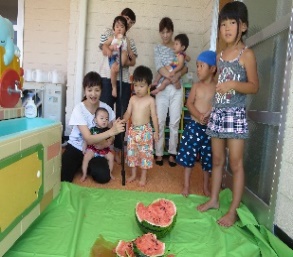 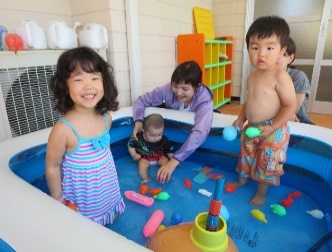 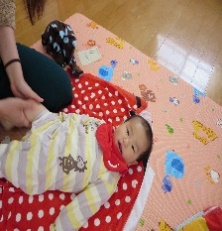 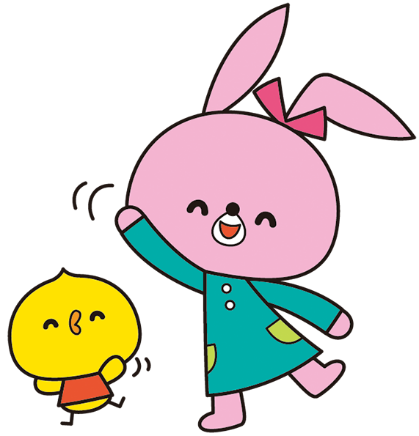 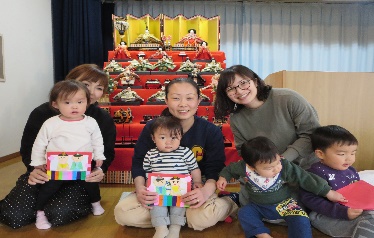 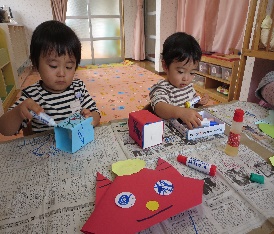 3月　　　　　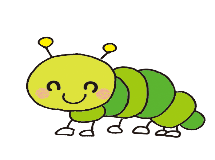 3月　　　　　3月　　　　　3月　　　　　3月　　　　　3月　　　　　3月　　　　　日月火水木金土土１２３４５６７７８９１０１１１２１３１４１４１５１６１７１８１９２０２１２１２２２３２４２５２６２７２８２８２９３０３１